Semaine du lundi 29 octobre faire seulement 1 à 2 séries pour affûtage compétition Nage SynchroniséeNage SynchroniséeNage SynchroniséePériode : 5 semainesPériode : 5 semainesObjectifs d’entraînement et qualités physiques Équilibre Musculaire, tempo, santé musculosquelettique % moyen -fabile, (compétition 3-4 novembre)Objectifs d’entraînement et qualités physiques Équilibre Musculaire, tempo, santé musculosquelettique % moyen -fabile, (compétition 3-4 novembre)Objectifs d’entraînement et qualités physiques Équilibre Musculaire, tempo, santé musculosquelettique % moyen -fabile, (compétition 3-4 novembre)Objectifs d’entraînement et qualités physiques Équilibre Musculaire, tempo, santé musculosquelettique % moyen -fabile, (compétition 3-4 novembre)Objectifs d’entraînement et qualités physiques Équilibre Musculaire, tempo, santé musculosquelettique % moyen -fabile, (compétition 3-4 novembre)Objectifs d’entraînement et qualités physiques Équilibre Musculaire, tempo, santé musculosquelettique % moyen -fabile, (compétition 3-4 novembre)Objectifs d’entraînement et qualités physiques Équilibre Musculaire, tempo, santé musculosquelettique % moyen -fabile, (compétition 3-4 novembre)Objectifs d’entraînement et qualités physiques Équilibre Musculaire, tempo, santé musculosquelettique % moyen -fabile, (compétition 3-4 novembre)Objectifs d’entraînement et qualités physiques Équilibre Musculaire, tempo, santé musculosquelettique % moyen -fabile, (compétition 3-4 novembre)Objectifs d’entraînement et qualités physiques Équilibre Musculaire, tempo, santé musculosquelettique % moyen -fabile, (compétition 3-4 novembre)Objectifs d’entraînement et qualités physiques Équilibre Musculaire, tempo, santé musculosquelettique % moyen -fabile, (compétition 3-4 novembre)Objectifs d’entraînement et qualités physiques Équilibre Musculaire, tempo, santé musculosquelettique % moyen -fabile, (compétition 3-4 novembre)Objectifs d’entraînement et qualités physiques Équilibre Musculaire, tempo, santé musculosquelettique % moyen -fabile, (compétition 3-4 novembre)Objectifs d’entraînement et qualités physiques Équilibre Musculaire, tempo, santé musculosquelettique % moyen -fabile, (compétition 3-4 novembre)Objectifs d’entraînement et qualités physiques Équilibre Musculaire, tempo, santé musculosquelettique % moyen -fabile, (compétition 3-4 novembre)Objectifs d’entraînement et qualités physiques Équilibre Musculaire, tempo, santé musculosquelettique % moyen -fabile, (compétition 3-4 novembre)Échauffement :5 min de cardio + 10/côté   + 30sec/côté (fessier) + 5 rot/côté  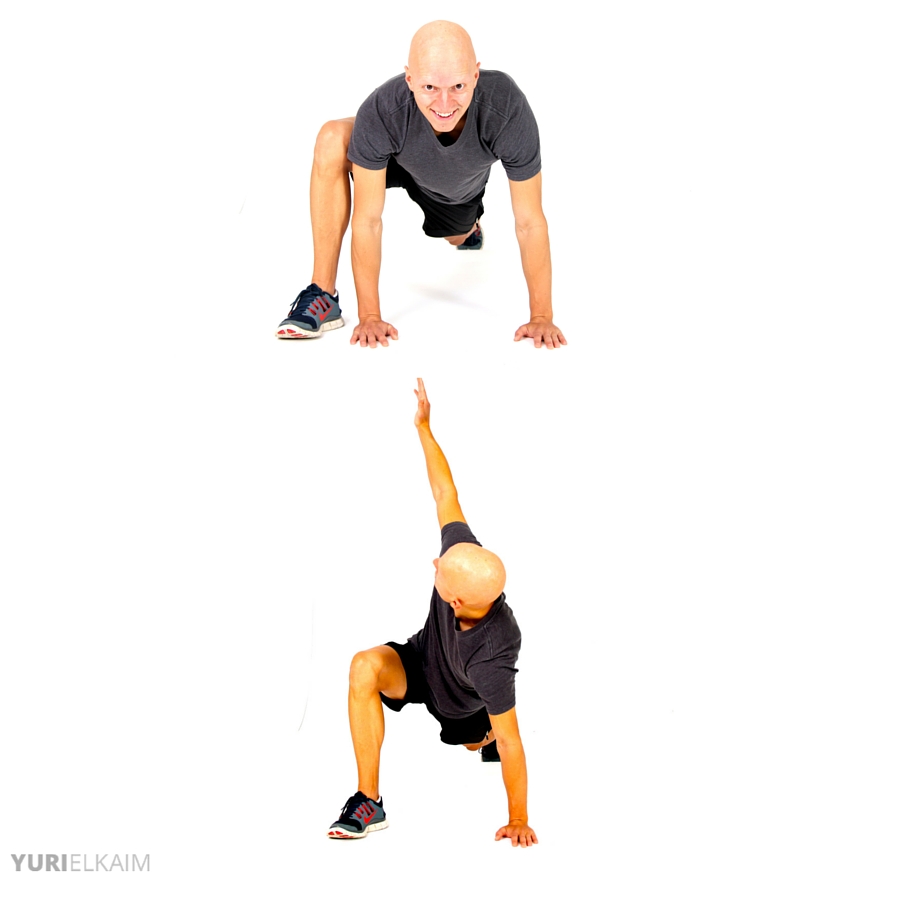 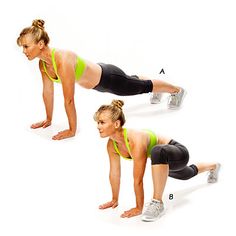 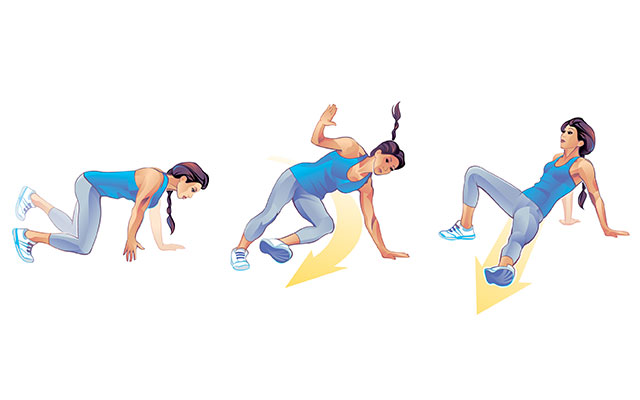 Échauffement :5 min de cardio + 10/côté   + 30sec/côté (fessier) + 5 rot/côté  Échauffement :5 min de cardio + 10/côté   + 30sec/côté (fessier) + 5 rot/côté  Échauffement :5 min de cardio + 10/côté   + 30sec/côté (fessier) + 5 rot/côté  Échauffement :5 min de cardio + 10/côté   + 30sec/côté (fessier) + 5 rot/côté  Échauffement :5 min de cardio + 10/côté   + 30sec/côté (fessier) + 5 rot/côté  Échauffement :5 min de cardio + 10/côté   + 30sec/côté (fessier) + 5 rot/côté  Échauffement :5 min de cardio + 10/côté   + 30sec/côté (fessier) + 5 rot/côté  Échauffement :5 min de cardio + 10/côté   + 30sec/côté (fessier) + 5 rot/côté  Échauffement :5 min de cardio + 10/côté   + 30sec/côté (fessier) + 5 rot/côté  Échauffement :5 min de cardio + 10/côté   + 30sec/côté (fessier) + 5 rot/côté  Échauffement :5 min de cardio + 10/côté   + 30sec/côté (fessier) + 5 rot/côté  Échauffement :5 min de cardio + 10/côté   + 30sec/côté (fessier) + 5 rot/côté  Échauffement :5 min de cardio + 10/côté   + 30sec/côté (fessier) + 5 rot/côté  Échauffement :5 min de cardio + 10/côté   + 30sec/côté (fessier) + 5 rot/côté  Échauffement :5 min de cardio + 10/côté   + 30sec/côté (fessier) + 5 rot/côté  Échauffement :5 min de cardio + 10/côté   + 30sec/côté (fessier) + 5 rot/côté  Échauffement :5 min de cardio + 10/côté   + 30sec/côté (fessier) + 5 rot/côté  Moyen : poids et haltèreMéthode : Méthode : Méthode : VolumeVolumeVolumeIntensitéIntensitéTempoTempoTempoRécupérationRécupérationExercicesExercicesExercicesExercicesNbre SériesNbre Rép.Durée (répét./total)%(Unité de mesure)CCIE  seriesExercise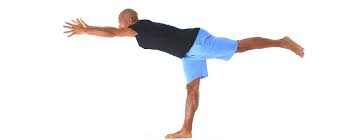 3 séries30sec/jambe30sL’autreCôté sans pause30secSeulement utiliser la jambe sur la box pour se lever, rester 2sec en équilibre en haut. 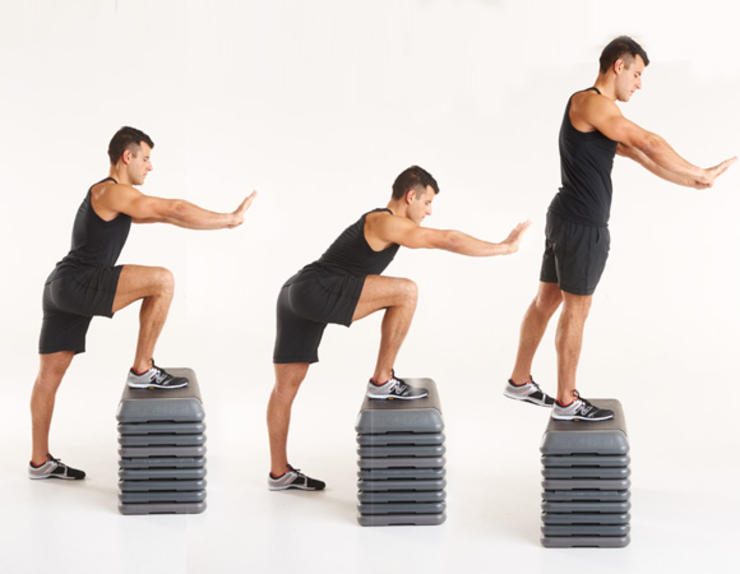 Hauteur de la box = entre le genou et ¾ de distance genou/chevilleSeulement utiliser la jambe sur la box pour se lever, rester 2sec en équilibre en haut. Hauteur de la box = entre le genou et ¾ de distance genou/chevilleSeulement utiliser la jambe sur la box pour se lever, rester 2sec en équilibre en haut. Hauteur de la box = entre le genou et ¾ de distance genou/chevilleSeulement utiliser la jambe sur la box pour se lever, rester 2sec en équilibre en haut. Hauteur de la box = entre le genou et ¾ de distance genou/cheville38/côtéXX21L’autreCôté sans pause30secSquat à une jambe sur banc, tempo X-1-2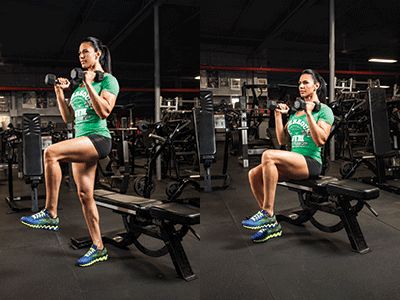 Squat à une jambe sur banc, tempo X-1-2Squat à une jambe sur banc, tempo X-1-2Squat à une jambe sur banc, tempo X-1-2310 /jambe% pour terminer les répétitions avec le tempo demandéXX12L’autre côté + 30sec1min 1/3 de côté et 2/3 vers l’arrière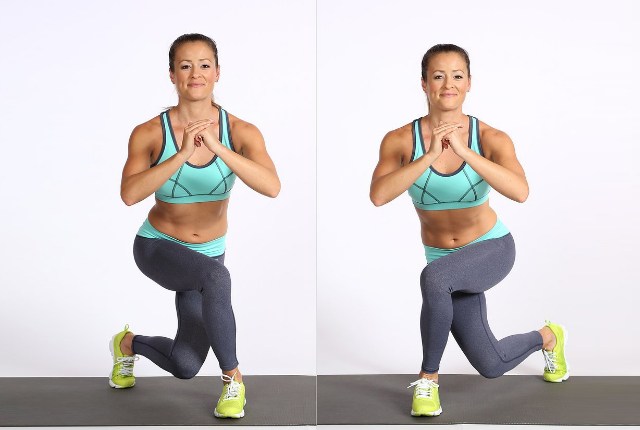 Faire gauche-droite, ainsi de suite 1/3 de côté et 2/3 vers l’arrièreFaire gauche-droite, ainsi de suite 1/3 de côté et 2/3 vers l’arrièreFaire gauche-droite, ainsi de suite 1/3 de côté et 2/3 vers l’arrièreFaire gauche-droite, ainsi de suite310/côté% pour terminer les répétitions avec le tempo demandéXX111min1min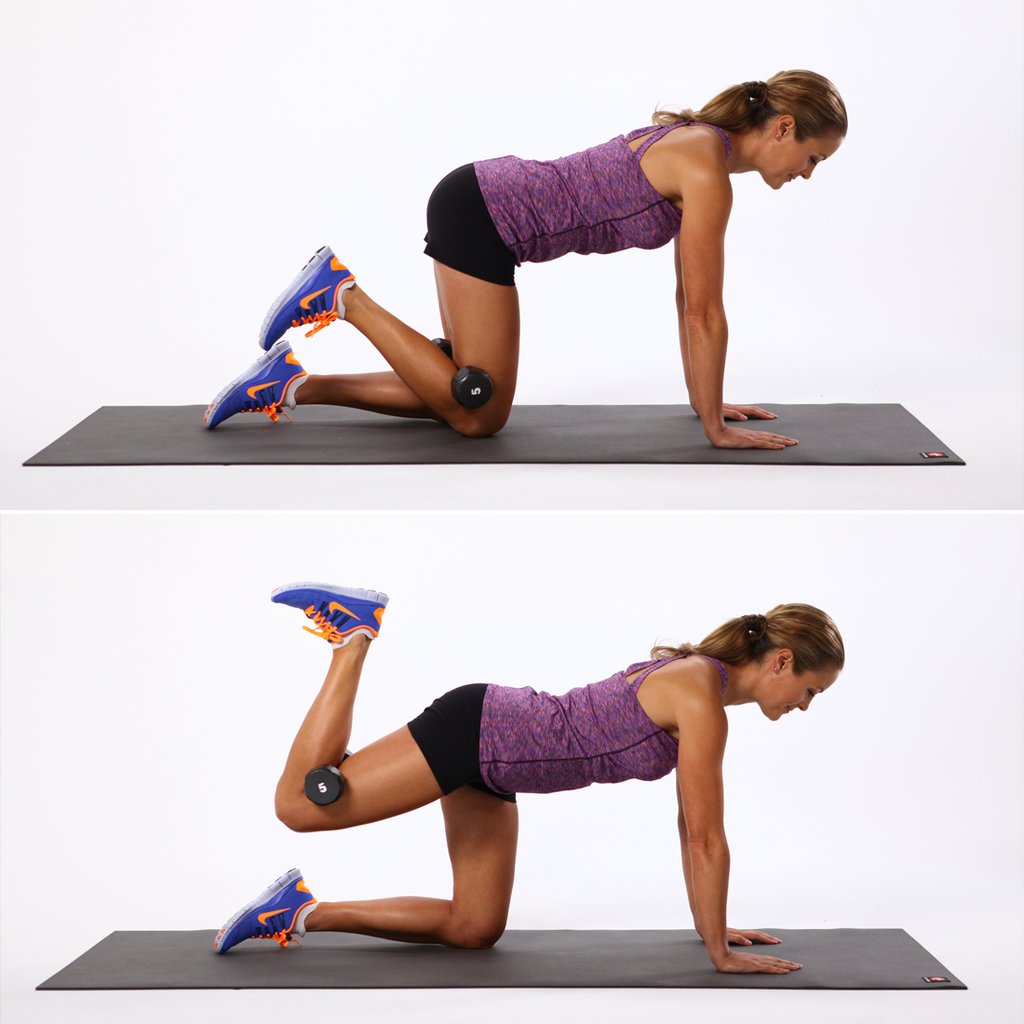 Avec DB légers derrière le genou, Tempo 1-1-1Avec DB légers derrière le genou, Tempo 1-1-1Avec DB légers derrière le genou, Tempo 1-1-1Avec DB légers derrière le genou, Tempo 1-1-1310/jambe% pour terminer les répétitions avec le tempo demandé1111L’autre jambe + 30sec1min+ 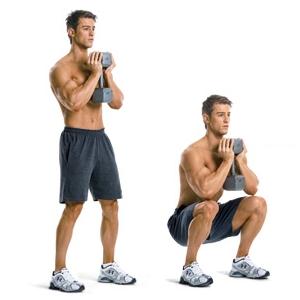 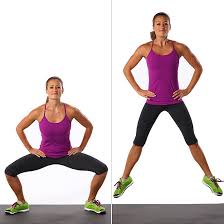 Tempo 1-2-1                       Position initiale large, , réception large* Se repositionner entre chaque saut, prendre son temps *+ Tempo 1-2-1                       Position initiale large, , réception large* Se repositionner entre chaque saut, prendre son temps *+ Tempo 1-2-1                       Position initiale large, , réception large* Se repositionner entre chaque saut, prendre son temps *+ Tempo 1-2-1                       Position initiale large, , réception large* Se repositionner entre chaque saut, prendre son temps *36 reps+6 sauts Wide stanceBW1X1X2X1X30sec1min+ 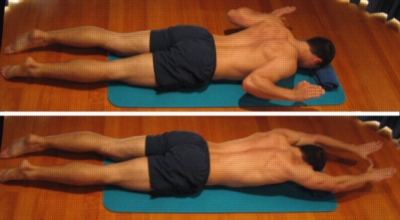 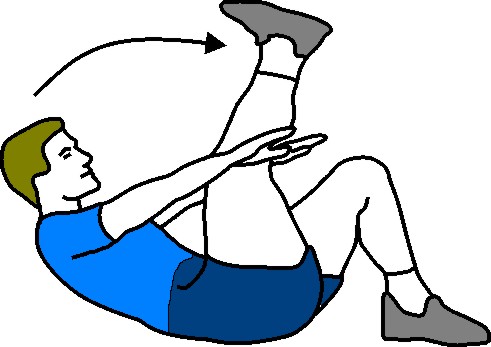 1-Poitrine  maintenue décollée du sol, mouvement de ‘nage’ 8 reps2-Talon au fesse, l’autre jambe au ciel et faire 25reps /côté+ 1-Poitrine  maintenue décollée du sol, mouvement de ‘nage’ 8 reps2-Talon au fesse, l’autre jambe au ciel et faire 25reps /côté+ 1-Poitrine  maintenue décollée du sol, mouvement de ‘nage’ 8 reps2-Talon au fesse, l’autre jambe au ciel et faire 25reps /côté+ 1-Poitrine  maintenue décollée du sol, mouvement de ‘nage’ 8 reps2-Talon au fesse, l’autre jambe au ciel et faire 25reps /côté38reps+25/côtéBW2X2X212X30secTOTALTOTALTOTALTOTAL